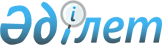 Об утверждении Плана по управлению пастбищами и их использованию по району Шал акына на 2021-2022 годыРешение маслихата района Шал акына Северо-Казахстанской области от 8 октября 2021 года № 12/4
      В соответствии с подпунктом 1) статьи 8 Закона Республики Казахстан "О пастбищах" маслихат района Шал акына Северо-Казахстанской области РЕШИЛ:
      1. Утвердить План по управлению пастбищами и их использованию по району Шал акына на 2021-2022 годы согласно приложению к настоящему решению.
      2. Настоящее решение вводится в действие по истечении десяти календарных дней после дня его первого официального опубликования. План по управлению пастбищами и их использованию по району Шал акына на 2021-2022 годы
      Настоящий План по управлению пастбищами и их использованию по району Шал акына Северо-Казахстанской области на 2021-2022 годы (далее - План) разработан в соответствии с Законом Республики Казахстан "О пастбищах", Законом Республики Казахстан "О местном государственном управлении и самоуправлении в Республике Казахстан" Законам Республики Казахстан, приказом Заместителя Премьер-Министра Республики Казахстан – Министра сельского хозяйства Республики Казахстан от 24 апреля 2017 года № 173 "Об утверждении Правил рационального использования пастбищ" (зарегистрирован в Реестре государственной регистрации нормативных правовых актов под № 15090), приказом Министра сельского хозяйства Республики Казахстан от 14 апреля 2015 года № 3-3/332 "Об утверждении предельно допустимой нормы нагрузки на общую площадь пастбищ" (зарегистрирован в Реестре государственной регистрации нормативных правовых актов под № 11064).
      План принят с учетом сведений о состоянии геоботанического обследования пастбищ, сведений о ветеринарно-санитарных объектах, данных о численности поголовья сельскохозяйственных животных с указанием их владельцев – пастбищепользователей, физических и (или) юридических лиц, данных о количестве гуртов, отар, табунов, сформированных по видам и половозрастным группам сельскохозяйственных животных, сведений о формировании поголовья сельскохозяйственных животных для выпаса на отгонных пастбищах, особенностей выпаса сельскохозяйственных животных на культурных пастбищах, сведений о сервитутах для прогона скота и иных данных, предоставленных государственными органами, физическими и (или) юридическими лицами.
      План содержит:
      1) схему (карту) расположения пастбищ на территории административно-территориальной единицы в разрезе категорий земель, собственников земельных участков и землепользователей на основании правоустанавливающих документов, согласно приложению 1 к настоящему Плану;
      2) приемлемые схемы пастбищеоборотов, согласно приложению 2 к настоящему Плану;
      3) карту с обозначением внешних и внутренних границ и площадей пастбищ, в том числе сезонных, объектов пастбищной инфраструктуры, согласно приложению 3 к настоящему Плану;
      4) схему доступа пастбищепользователей к водоисточникам (озерам, рекам, прудам, копаням, оросительным или обводнительным каналам, трубчатым или шахтным колодцам), составленную согласно норме потребления воды, согласно приложению 4 к настоящему Плану;
      5) схему перераспределения пастбищ для размещения поголовья сельскохозяйственных животных физических и (или) юридических лиц, у которых отсутствуют пастбища, и перемещения его на предоставляемые пастбища, согласно приложению 5 к настоящему Плану;
      6) календарный график по использованию пастбищ, устанавливающий сезонные маршруты выпаса и передвижения сельскохозяйственных животных, согласно приложению 6 к настоящему Плану.
      По административно-территориальному делению в районе Шал акына имеются 10 сельских округов, 41 сельский населенный пункт и город Сергеевка.
      Общая площадь территории района Шал акына 484 107 гектаров, из них пастбищные земли – 139 301 гектаров.
      По категориям земли подразделяются на:
      земли сельскохозяйственного назначения – 414 045 гектаров;
      земли населенных пунктов – 49 819 гектаров;
      земли промышленности, транспорта, связи, для нужд космической деятельности, обороны, национальной безопасности и иного несельскохозяйственного назначения – 1 424 гектаров;
      земли водного фонда – 15 922 гектаров;
      земли лесного фонда – 36 387 гектаров;
      земли запаса – 30 148 гектаров.
      Климат района резко континентальный, зима сравнительно холодная, лето жаркое и засушливое. Среднегодовая температура воздуха в январе от -18,5 до -18,7 градусов Цельсия, в июле от +18,5 до +18,7 градусов Цельсия. Средний размер осадков составляет 42 миллиметров, а годовой 204 миллиметров.
      Растительный покров района разнообразный, включает примерно 115 видов. Самые распространенные из них зерновые и сложноцветные травы.
      Почвы в районе зонально распределяются так, что в северной части залегают обыкновенные суглинистые черноземы, а к югу они переходят в южные черноземы с более легким составом. Среди черноземов залегают интразональные почвы – комплекс солонцов, солончаков и солонцеватых почв. Черноземные почвы района содержат от 6 до 10% гумуса.
      В районе действуют 11 ветеринарных пунктов, 5 убойных площадок, 39 скотомогильников, 15 сибиреязвенных захоронений.
      В настоящее время в районе Шал акына насчитывается крупного рогатого скота 23 575 голов, мелкого рогатого скота 28 748 голов, 9 049 голов лошадей, 13 016 голов свиней.
      Для обеспечения сельскохозяйственных животных по району Шал акына имеются всего 139 192 гектаров пастбищных угодий. В черте населенных пунктов числится 40 009 гектаров пастбищ, в землях запаса имеются 19 969 гектаров пастбищных угодий.
      Устройство водопоев. Весной при сочной траве животных необходимо поить до 3-4 раз, а летом в жару – до 7-8 раз. Норма потребления воды на одну голову крупного рогатого скота в сутки составляет 100 литров. Лучшие водопои - чистые реки, ручьи, пруды с проточной свежей водой. Водопои с загрязненной, застойной водой для скота непригодны, так как могут вызвать заболевания животных, особенно глистные. Стойбища устроены на расстоянии не менее 300-500 метров от водопоя, чтобы не загрязнять водоемов.
      Устройство прогонов. Прогоны устроены достаточной ширины, чтобы скот не теснился и не скучивался. Ширина прогонов на 100 голов для крупного рогатого скота 20-25 метров, молодняка до одного года 10-15 метров, табуна лошадей 15-20 метров, для отары овец 500-600 голов 30-35 метров.
      Скотопрогоны предусмотрены для предупреждения вытаптывания травостоя естественных трав и посевов сельскохозяйственных культур.
      По функциональной роли скотопрогоны разделены на магистральные (от комплексов, поселков до пастбищ и внутри пастбищные (от летних лагерей до полей, участков пастбище оборотов, пунктов водопоя скота). Ширина скотопрогонов зависит от количества скота и устанавливается в следующих размерах: а) магистральные 20-40 метров, б) внутри пастбищные 10-20 метров.
      Потребность в обеспечении сервитута для прогона для водопоя через земельные участки других землепользователей не имеется.
      Общая потребность в пастбищах в районе по содержанию поголовья сельскохозяйственных животных составляет около 36 400 гектар. Сложившуюся потребность (нехватку) пастбищных угодий необходимо восполнить за счет предоставления пастбищ из земель запаса, а также возврата пастбищ из изъятых, не занимающихся разведением животноводства. Отгонных пастбищ, которые используются для ведения отгонного животноводства, нет. Схема (карта) расположения пастбищ на территории административно – территориальной единицы в разрезе категорий земель, собственников земельных участков и землепользователей на основании правоустанавливающих документов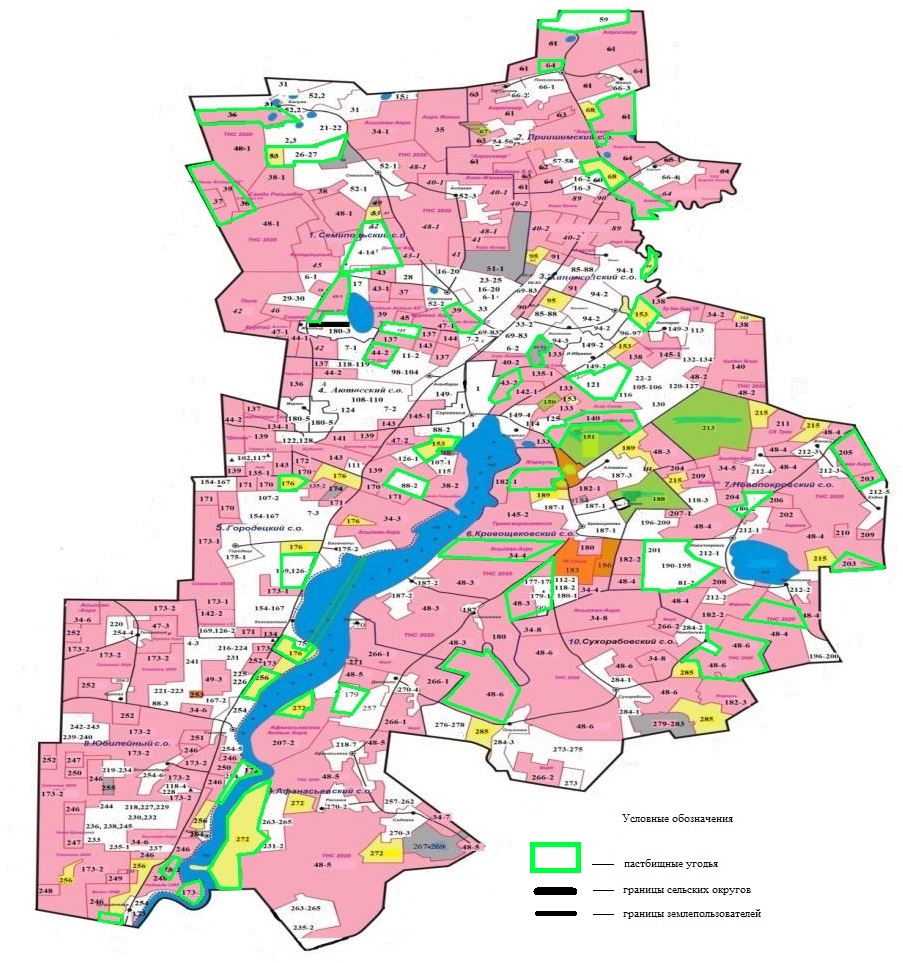  Список землепользователей земельных участков, прилагаемый к схеме (карте) расположения пастбищ района Шал акына Приемлемые схемы пастбищеоборотов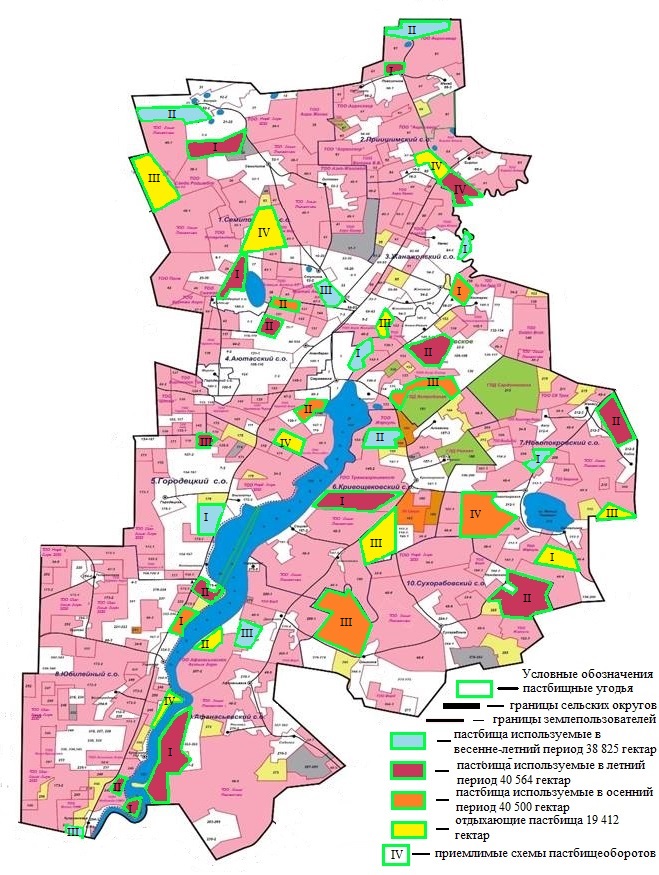  Карта с обозначением внешних и внутренних границ и площадей пастбищ, в том числе сезонных, объектов пастбищной инфраструктуры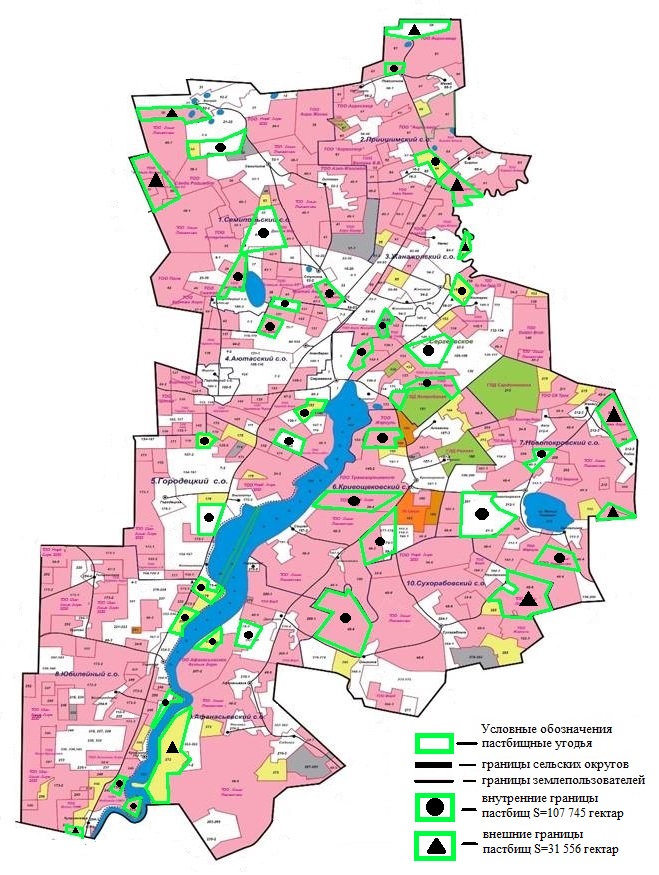  Схема доступа пастбищепользователей к водоисточникам (озерам, рекам, прудам, копаням, оросительным или обводнительным каналам, трубчатым или шахтным колодцам), составленную согласно норме потребления воды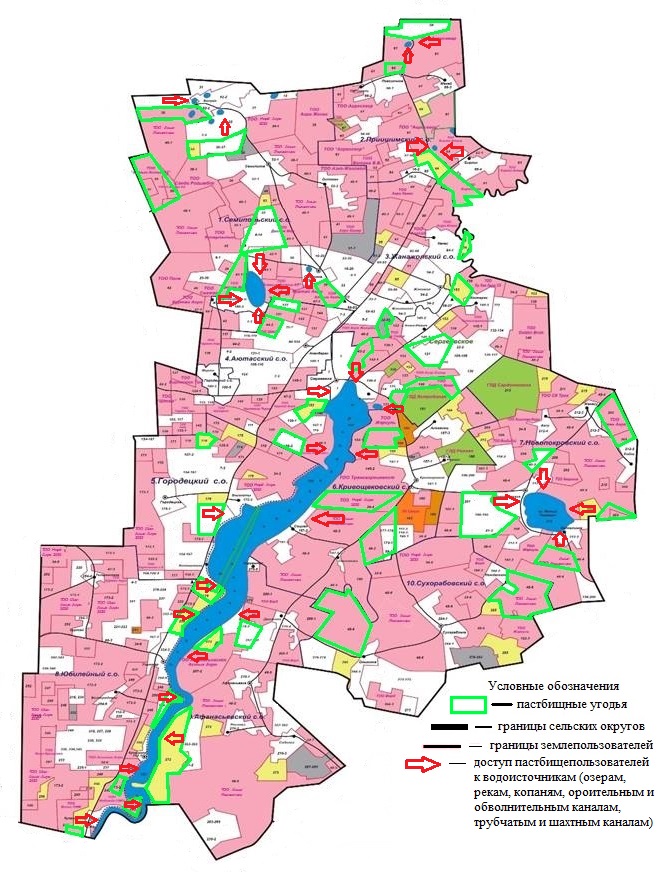  Схема перераспределения пастбищ для размещения поголовья сельскохозяйственных животных физических и (или) юридических лиц, у которых отсутствуют пастбища, и перемещения его на предоставляемые пастбища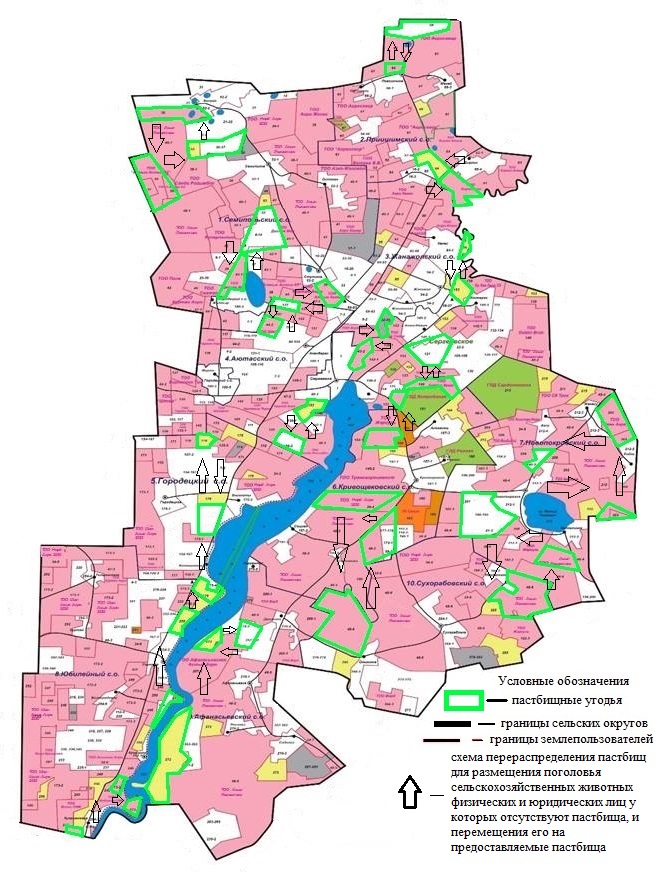  Календарный график по использованию пастбищ, устанавливающий сезонные маршруты выпаса и передвижения сельскохозяйственных животных
					© 2012. РГП на ПХВ «Институт законодательства и правовой информации Республики Казахстан» Министерства юстиции Республики Казахстан
				
      Секретарь маслихата района
Шал акына Северо – Казахстанской области 

О. Амрин
Приложениек решению маслихатарайона Шал акынаСеверо-Казахстанской областиот 8 октября 2021 года № 12/4Приложение 1к Плану по управлениюпастбищами и их использованиюпо району Шал акынана 2021 – 2022 годы
№ по схеме
Наименование землепользователя
Семипольский сельский округ
Семипольский сельский округ
2
Крестьянское хозяйство "Аскар"
3
Крестьянское хозяйство "Абдрахманов"
4-1
Крестьянское хозяйство "Курмантаев"
5
Крестьянское хозяйство "Балахметов"
7-1
Крестьянское хозяйство "Асем"
8
Крестьянское хозяйство "Ертаев"
9
Крестьянское хозяйство "Исин"
10
Крестьянское хозяйство "Жаксы бидай"
11-1
Крестьянское хозяйство "Окунев"
12
Крестьянское хозяйство "Снатай"
13
Крестьянское хозяйство "Тургунов"
14
Крестьянское хозяйство "Туяков"
15
Крестьянское хозяйство "Кайнолла"
16-1
Крестьянское хозяйство "Жангельды"
17
Крестьянское хозяйство "Талас"
18
Крестьянское хозяйство "Керейбаев"
19
Крестьянское хозяйство "Мукушев Р.М."
20
Крестьянское хозяйство "Савченко"
21
Крестьянское хозяйство "Амангельды"
23
Крестьянское хозяйство "Байкал"
24
Крестьянское хозяйство "Альтаир"
84-1
Крестьянское хозяйство "Оразалин К.Т."
25
Крестьянское хозяйство "Сактанов"
26
Фермерское хозяйство "Гулден"
27
Фермерское хозяйство "Ерай"
28
Фермерское хозяйство "Союз"
29
Фермерское хозяйство "Меруерт"
30
Фермерское хозяйство "Кишкентаев"
31
Фермерское хозяйство "Алма"
32
Фермерское хозяйство "Савченко"
187-1
Индивидуальный предприниматель "Азрапкин В.Н."
51
Азрапкин Владислав Николаевич
34
Товарищество с ограниченной ответственностью "Норд Агро 2030"
41
Товарищество с ограниченной ответственностью "Агро-Бинар"
35
Товарищество с ограниченной ответственностью "Агро Женис" 
43
Товарищество с ограниченной ответственностью "Дюсеке жер" 
45
Товарищество с ограниченной ответственностью "Кунарлылык" 
38
Товарищество с ограниченной ответственностью "Сәнді Райымбек"
48
Товарищество с ограниченной ответственностью "Асыл Логистикс" 
40
Товарищество с ограниченной ответственностью "Азко Жанажол"
46
Товарищество с ограниченной ответственностью "Снатай"
47
Товарищество с ограниченной ответственностью "Куртай Агро" 
44
Товарищество с ограниченной ответственностью "Штам"
36
Товарищество с ограниченной ответственностью "Алтын Астык KZ"
Приишимский сельский округ
Приишимский сельский округ
54
Крестьянское хозяйство "Максим"
16-2
Крестьянское хозяйство "Жангельды"
55
Крестьянское хозяйство "Тулпар"
56
Крестьянское хозяйство "Темирханов"
58
Крестьянское хозяйство "Раймбеков"
59
Фермерские хозяйства "Надежда"
60
Фермерское хозяйство "Домик"
61
Товарищество с ограниченной ответственностью "Агросевер" 
62
Товарищество с ограниченной ответственностью "Аби-Жер"
63
Товарищество с ограниченной ответственностью "Ботаев Б.Б." 
64
Товарищество с ограниченной ответственностью "Берлик Астык"
Жанажолский сельский округ
Жанажолский сельский округ
69
Крестьянское хозяйство "Карип"
71
Крестьянское хозяйство "Тилеу"
16-3
Крестьянское хозяйство "Жангельды"
72
Крестьянское хозяйство "Курмангужин"
73
Крестьянское хозяйство "Кучин"
74
Крестьянское хозяйство "Марал"
75
Крестьянское хозяйство "Кубаисов"
76
Крестьянское хозяйство "Сыздык"
77
Крестьянское хозяйство "Сакашева"
78
Крестьянское хозяйство "Бозторгай"
79
Крестьянское хозяйство "Сулейменов"
81-1
Крестьянское хозяйство "Айгерим"
82
Крестьянское хозяйство "Айнар"
83
Крестьянское хозяйство "Саденов"
33
Фермерское хозяйство "Асылбеков Е.Б."
85
Фермерское хозяйство "Амирхан"
86
Фермерское хозяйство "Ержан"
87
Фермерское хозяйство "Жанаталап"
88-1
Фермерское хозяйство "Ер"
92
Индивидуальный предприниматель "Бактыбаев К.С."
93
Индивидуальный предприниматель "Даиров К.М."
187-2
Индивидуальный предприниматель "Азрапкин В.Н."
89
Товарищество с ограниченной ответственностью "Агро Кенес" 
40
Товарищество с ограниченной ответственностью "Азко Жанажол" 
90
Товарищество с ограниченной ответственностью "Азасал" 
91
Товарищество с ограниченной ответственностью "Агро Жанажол"
Аютасский сельский округ
Аютасский сельский округ
4-2
Крестьянское хозяйство "Курмантаев"
96
Крестьянское хозяйство "Агажанов"
7-2
Крестьянское хозяйство "Асем"
97
Крестьянское хозяйство "Анесов"
99-1
Крестьянское хозяйство "Белюга"
100
Крестьянское хозяйство "Зарина"
102
Крестьянское хозяйство "Колесов"
103
Крестьянское хозяйство "Акжол"
104
Крестьянское хозяйство "Капанов"
105
Крестьянское хозяйство "Нурпеисов"
11-2
Крестьянское хозяйство "Окунев"
106
Крестьянское хозяйство "Оспанова"
107-1
Крестьянское хозяйство "Стимул"
109
Крестьянское хозяйство "Рахимов"
111
Крестьянское хозяйство "Ишим"
112-1
Крестьянские хозяйства "Ер-Нур"
22-2
Крестьянское хозяйство "Сембаев М.С."
113
Крестьянское хозяйство "Жер"
114
Крестьянское хозяйство "Коктем"
116
Крестьянское хозяйство "Адил"
132
Крестьянское хозяйство "Альтаир"
119
Фермерское хозяйство "Амиржан"
120
Фермерское хозяйство "Абдрахманов"
122
Фермерское хозяйство "Берик"
123
Фермерское хозяйство "Жомарт"
124
Фермерское хозяйство "Богатырь"
125
Фермерское хозяйство "Габдулин"
128
Фермерское хозяйство "Мурат"
130
Фермерское хозяйство "Спаен"
134
Фермерское хозяйство "Коктерек"
88-2
Фермерское хозяйство "Ер"
147
Индивидуальный предприниматель "Зимина Т.В."
148
Наурызбаева Марина Дауреновна
34
Товарищество с ограниченной ответственностью "Норд Агро 2030"
133
Товарищество с ограниченной ответственностью "Асар Север" 
135
Товарищество с ограниченной ответственностью "Лада"
136
Товарищество с ограниченной ответственностью "Пармен Агро" 
43
Товарищество с ограниченной ответственностью "Дюсеке жер" 
138
Товарищество с ограниченной ответственностью "Ер-Хан-Агро СК"
139
Товарищество с ограниченной ответственностью "Гермес Агро" 
140
Товарищество с ограниченной ответственностью "Голден Брейн" 
38
Товарищество с ограниченной ответственностью "Сәнді Райымбек"
134
Товарищество с ограниченной ответственностью "Черкас А.Л."
143
Товарищество с ограниченной ответственностью "Шубарат"
44
Товарищество с ограниченной ответственностью "Штам"
144
Товарищество с ограниченной ответственностью "Хазари"
48
Товарищество с ограниченной ответственностью "Асыл Логистикс"
145
Товарищество с ограниченной ответственностью "Трансагроинвест" 
142
Товарищество с ограниченной ответственностью "Барыс Жер 2050"
47
Товарищество с ограниченной ответственностью "Куртай Агро" 
Городецкий сельский округ
Городецкий сельский округ
155
Крестьянское хозяйство "Жакупов"
156
Крестьянское хозяйство "Жигулина"
158
Крестьянское хозяйство "Агрос"
159
Крестьянское хозяйство "Кремер"
161
Крестьянское хозяйство "Жалын"
107-2
Крестьянское хозяйство "Стимул"
163
Крестьянское хозяйство "Пустыльникова"
166
Крестьянское хозяйство "Аина"
7-3
Крестьянское хозяйство "Асем"
169
Фермерское хозяйство "Виват"
126-2
Фермерское хозяйство "Городецкое"
174
Индивидуальный предприниматель "Раисов Б.Т."
34
Товарищество с ограниченной ответственностью "Норд Агро 2030" 
170
Товарищество с ограниченной ответственностью "Городецкое" 
135
Товарищество с ограниченной ответственностью "Лада"
142
Товарищество с ограниченной ответственностью "Барыс Жер 2050"
134
Товарищество с ограниченной ответственностью "Черкас А.Л."
172
Товарищество с ограниченной ответственностью "Бағанаты"
173
Товарищество с ограниченной ответственностью "Шал акын Агро 2020" 
174
Товарищество с ограниченной ответственностью "КАРНЭТ"
Кривощековский сельский округ
Кривощековский сельский округ
99-2
Крестьянское хозяйство "Белюга"
178
Крестьянское хозяйство "МАК"
112-2
Крестьянское хозяйство "Ер-Нур"
177
Фермерское хозяйство "Тарангул"
180-1
Фермерское хозяйство "Атыгай"
118-2
Товарищество с ограниченной ответственностью "ТӨРТ АТА"
34
Товарищество с ограниченной ответственностью "Норд Агро 2030"
182
Товарищество с ограниченной ответственностью "Жаркуль"
145
Товарищество с ограниченной ответственностью "Трансагроинвест"
48
Товарищество с ограниченной ответственностью "Асыл Логистикс" 
183
Производственный кооператив "Сеним"
Новопокровский сельский округ
Новопокровский сельский округ
190
Крестьянское хозяйство "им. Петрова"
194
Крестьянское хозяйство "СК АгроШҚ"
81-2
Крестьянское хозяйство "Айгерим"
195
Крестьянское хозяйство "Алишер"
196
Фермерское хозяйство "Алга Жер"
180-2
Фермерское хозяйство "Атыгай"
198
Фермерское хозяйство "Достык"
200
Фермерское хозяйство "Терек"
201
Фермерское хозяйство "Тарангул"
202
Товарищество с ограниченной ответственностью "Амренов"
209
Товарищество с ограниченной ответственностью "Мендыбай"
210
Товарищество с ограниченной ответственностью "Новопокровское"
34
Товарищество с ограниченной ответственностью "Норд Агро 2030"
203
Товарищество с ограниченной ответственностью "Белгібай Нур" 
211
Товарищество с ограниченной ответственностью "СК Терек"
182
Товарищество с ограниченной ответственностью "Жаркуль"
204
Товарищество с ограниченной ответственностью "Жердана"
205
Товарищество с ограниченной ответственностью "Иман Агро" 
48
Товарищество с ограниченной ответственностью "Асыл Логистикс"
208
Товарищество с ограниченной ответственностью "Канрай"
206
Товарищество с ограниченной ответственностью "Tender Invest"
207
 Товарищество с ограниченной ответственностью "Афанасьевское Астык Агро"
Юбилейный сельский округ
Юбилейный сельский округ
216
Крестьянское хозяйство "Гаврил"
217
Крестьянское хозяйство "Марина"
218
Крестьянское хозяйство "Дудин"
219
Крестьянское хозяйство "Асель"
220
Крестьянское хозяйство "ЕрлДин"
4-3
Крестьянское хозяйство "Курмантаев"
221
Крестьянское хозяйство "Лосеев"
222
Крестьянское хозяйство "Тлегенов"
223
Крестьянское хозяйство "Даниял"
224
Крестьянское хозяйство "Ельтай"
225
Крестьянское хозяйство "Кокош"
226
Крестьянское хозяйство "Кошулец"
227
Крестьянское хозяйство "Кунц"
228
Крестьянское хозяйство "Махметов"
229
Крестьянское хозяйство "Опперман"
230
Крестьянское хозяйство "Нива"
231
Крестьянское хозяйство "Попов"
232
Крестьянское хозяйство "Синенко"
233
Крестьянское хозяйство "Топеха"
234
Крестьянское хозяйство "Василек"
235-1
Крестьянское хозяйство "Махметова"
167-2
Крестьянское хозяйство "Элита"
236
Фермерское хозяйство "Чебак"
238
Фермерское хозяйство "Мир и К"
239
Фермерское хозяйство "Север"
240
Фермерское хозяйство "Азамат"
241
Фермерское хозяйство "Диас"
242
Фермерское хозяйство "СААМСИ"
243
Фермерское хозяйство "Ынтымак"
244
Фермерское хозяйство "Сагиндыков"
245
Фермерское хозяйство "Мут"
34
Товарищество с ограниченной ответственностью "Норд Агро 2030" 
173
Товарищество с ограниченной ответственностью "Шал акын Агро 2020" 
246
Товарищество с ограниченной ответственностью "Велес ПНМ" 
247
Товарищество с ограниченной ответственностью "Нива Крещенка"
248
Товарищество с ограниченной ответственностью "Надежда СМП"
249
Товарищество с ограниченной ответственностью "ДОС-АГРО 2017"
250
Товарищество с ограниченной ответственностью "Малдыбай" 
251
Товарищество с ограниченной ответственностью "Даниал"
252
Товарищество с ограниченной ответственностью "КазЭкспорт бидай"
Афанасьевский сельский округ
Афанасьевский сельский округ
258
Крестьянское хозяйство "Светлана"
259
Крестьянское хозяйство "Успех"
260
Крестьянское хозяйство "Удача"
261
Крестьянское хозяйство "Слива"
262
Крестьянское хозяйство "Шутанов"
263
Фермерское хозяйство "Айкын"
264
Фермерское хозяйство "Сержан"
265
Фермерское хозяйство "Самбет"
131-2
Фермерское хозяйство "Темирлан"
267
Индивидуальный предприниматель "Исмагулов С.А."
268
Индивидуальный предприниматель "Тогумбаева З.К."
269
Индивидуальный предприниматель "Акопян Х.К."
34
Товарищество с ограниченной ответственностью "Норд Агро 2030" 
266
Товарищество с ограниченной ответственностью "ВЕРД" 
207
Товарищество с ограниченной ответственностью "Афанасьевское Астык Агро" 
235-2
Товарищество с ограниченной ответственностью "Махметов"
48
Товарищество с ограниченной ответственностью "Асыл Логистикс"
Сухорабовский сельский округ
Сухорабовский сельский округ
273
Крестьянское хозяйство "Альберт"
274
Крестьянское хозяйство "Берлик"
275
Крестьянское хозяйство "Перспектива"
276
Фермерское хозяйство "Ольгинское"
277
Фермерское хозяйство "Перспектива Плюс"
278
Фермерское хозяйство "Дина"
279
Индивидуальный предприниматель "БебкоА.И."
280
Индивидуальный предприниматель "Бобылев В.И."
281
Индивидуальный предприниматель "Ивахненко В.В."
282
Индивидуальный предприниматель "Титовский Н.В."
283
Индивидуальный предприниматель "Шаяхметов Б.У."
34
Товарищество с ограниченной ответственностью "Норд Агро 2030" 
266
Товарищество с ограниченной ответственностью "ВЕРД" 
182
Товарищество с ограниченной ответственностью "Жаркуль" 
48
Товарищество с ограниченной ответственностью "Асыл Логистикс" Приложение 2к Плану по управлениюпастбищами и их использованиюпо району Шал акынана 2021 – 2022 годыПриложение 3к Плану по управлениюпастбищами и их использованиюпо району Шал акынана 2021 – 2022 годыПриложение 4к Плану по управлениюпастбищами и их использованиюпо району Шал акынана 2021 – 2022 годыПриложение 5к Плану по управлениюпастбищами и их использованиюпо району Шал акынана 2021 – 2022 годыПриложение 6к Плану по управлениюпастбищами и их использованиюпо району Шал акынана 2021 – 2022 годы
№
Наименование сельского округа
Годы
Номера полей
Номера полей
Номера полей
Номера полей
№
Наименование сельского округа
Годы
I
II
III
IV
1
Афанасьевский
2021
однократное стравливание с 25 апреля по 24 июня
однократное стравливание с 25 июня по 24 августа
однократное стравливание с 25 августа по 22 октября
отдыхающее поле
1
Афанасьевский
2022
однократное стравливание с 25 июня по 24 августа
однократное стравливание с 25 апреля по 24 июня
отдыхающее поле
однократное стравливание с 25 августа по 22 октября
2
Аютасский
2021
отдыхающее поле
однократное стравливание с 25 апреля по 24 июня
однократное стравливание с 25 июня по 24 августа
однократное стравливание с 25 августа по 22 октября
2
Аютасский
2022
однократное стравливание с 25 апреля по 24 июня
отдыхающее поле
однократное стравливание с 25 августа по 22 октября
однократное стравливание с 25 июня по 24 августа
3
Городецкий
2021
однократное стравливание с 25 августа по 22 октября
отдыхающее поле
однократное стравливание с 25 апреля по 24 июня
однократное стравливание с 25 июня по 24 августа
3
Городецкий
2022
отдыхающее поле
однократное стравливание с 25 апреля по 24 июня
однократное стравливание с 25 июня по 24 августа
однократное стравливание с 25 августа по 22 октября
4
Жанажолский
2021
однократное стравливание с 25 июня по 24 августа
однократное стравливание с 25 августа по 22 октября
отдыхающее поле
однократное стравливание с 25 апреля по 24 июня
4
Жанажолский
2022
однократное стравливание с 25 августа по 22 октября
однократное стравливание с 25 июня по 24 августа
однократное стравливание с 25 апреля по 24 июня
отдыхающее поле
5
Кривощековский
2021
однократное стравливание с 25 апреля по 24 июня
однократное стравливание с 25 июня по 24 августа
однократное стравливание с 25 августа по 22 октября
отдыхающее поле
5
Кривощековский
2022
отдыхающее поле
однократное стравливание с 25 августа по 22 октября
однократное стравливание с 25 июня по 24 августа
однократное стравливание с 25 апреля по 24 июня
6
Новопокровский
2021
однократное стравливание с 25 апреля по 24 июня
отдыхающее поле
однократное стравливание с 25 июня по 24 августа
однократное стравливание с 25 августа по 22 октября
6
Новопокровский
2022
отдыхающее поле
однократное стравливание с 25 апреля по 24 июня
однократное стравливание с 25 июня по 24 августа
однократное стравливание с 25 августа по 22 октября
7
Приишимский
2021
однократное стравливание с 25 августа по 22 октября
отдыхающее поле
однократное стравливание с 25 апреля по 24 июня
однократное стравливание с 25 июня по 24 августа
7
Приишимский
2022
однократное стравливание с 25 июня по 24 августа
однократное стравливание с 25 августа по 22 октября
однократное стравливание с 25 апреля по 24 июня
отдыхающее поле
8
Семипольский
2021
однократное стравливание с 25 августа по 22 октября
однократное стравливание с 25 июня по 24 августа
однократное стравливание с 25 апреля по 24 июня
отдыхающее поле
8
Семипольский
2022
однократное стравливание с 25 апреля по 24 июня
отдыхающее поле
однократное стравливание с 25 июня по 24 августа
однократное стравливание с 25 августа по 22 октября
9
Сухорабовский
2021
однократное стравливание с 25 апреля по 24 июня
однократное стравливание с 25 июня по 24 августа
однократное стравливание с 25 августа по 22 октября
отдыхающее поле
9
Сухорабовский
2022
отдыхающее поле
однократное стравливание с 25 апреля по 24 июня
однократное стравливание с 25 июня по 24 августа
однократное стравливание с 25 августа по 22 октября
10
Юбилейный
2021
отдыхающее поле
однократное стравливание с 25 апреля по 24 июня
однократное стравливание с 25 июня по 24 августа
однократное стравливание с 25 августа по 22 октября
10
Юбилейный
2022
однократное стравливание с 25 июня по 24 августа
однократное стравливание с 25 августа по 22 октября
отдыхающее поле
однократное стравливание с 25 апреля по 24 июня